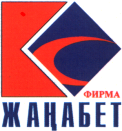 Анкета оценки удовлетворенности заказчикаУважаемый заказчик, для дальнейшего плодотворного сотрудничества с Вами и для работы по улучшению качества предоставляемых нами услуг, убедительно просим ответить на ряд вопросов в прилагаемой анкете и оценить нашу работу по 5-ти балльной системе (5-отлично, 4-очень хорошо, 3- хорошо, 2- удовлетворительно, 1- плохо).Ваше мнение даст возможность организовать нашу работу на максимально удовлетворение Ваших потребностей.Дата заполнения «_____» _______________ 20___г.Наименование  организации-заказчика услуг______________________________________________________________                 ФИО и должность заполняющего  анкету__________________________________________________________________Наименование используемой услуги ______________________________________________________________________                                                                               (подтверждение соответствия системы менеджмента, товара, услуги)Примечание. Напротив соответствующего вопроса поставьте «+».Выражаем благодарность за внимательное и ответственное отношение к заполнению анкеты.Спасибо за сотрудничество!Оценка деятельности ТОО «Фирма «Жанабет»Оценка деятельности ТОО «Фирма «Жанабет»12345 1Как Вы оцениваете качество оказываемых нами услуг?2Как Вы оцениваете надежность нашей фирмы как исполнителя Ваших заказов?3Соблюдает ли наша Фирма условия договорных обязательств?4Получили Вы полную и достоверную информацию об оказываемых нами услугах?5Устраивает ли Вас быстрота реагирования на Ваши запросы и ожидания?Оценка деятельности персоналаОценка деятельности персонала6Как Вы оцениваете отношения к Вам персонала?7Специалисты  вежливы, тактичны  и доброжелательны при непосредственном обращении?8Как Вы оцениваете компетентность и профессионализм персонала?9Считаете Вы что персонал беспристрастен при принятии решения и проведении работ при подтверждении соответствия?Оценка выполняемых работ (услуг)Оценка выполняемых работ (услуг)10Своевременно  был оформлен договор на проведение услуг?11Удовлетворены ли Вы качеством предоставляемых документов для заполнения (заявка, договор)?12Своевременно  был оформлен  сертификат (или декларация)?13Удовлетворены ли Вы качеством оформления сертификата (или декларации)?14Удовлетворены ли Вы сроками проведения работ?Оценка деятельности бухгалтерииОценка деятельности бухгалтерии15Как Вы оцениваете предлагаемые способы и график оплаты услуг?16Своевременно ли был представлены счет на проведение работ?17Как Вы оцениваете качество оформления бухгалтерских документов?18Своевременно ли был представлены счета-фактуры, акты выполненных работ?Откуда Вы узнали о ТОО «Фирма «Жаңабет», поставьте Откуда Вы узнали о ТОО «Фирма «Жаңабет», поставьте «галочку» напротив источника информацииот коллегиз рекламных буклетовпо рекомендации других компанийиз других источниковВаши предложения и пожелания